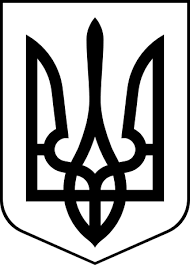 здолбунівська міська радаРІВНЕНСЬКОГО РАЙОНУ рівненської  областіВИКОНАВЧИЙ КОМІТЕТР І Ш Е Н Н Я23 лютого 2023 року                                                                                     № 38        	Відповідно  до статті 31 Закону України «Про місцеве самоврядування в Україні», статті 20 Закону України «Про регулювання містобудівної діяльності», пункту 3.4 Типового положення про архітектурно - містобудівні ради, затвердженого наказом Міністерства регіонального розвитку, будівництва та житлово - комунального господарства України від 07.07.2011 № 108, зареєстрованого в Міністерстві юстиції України 22.07.2011 за № 903/19641,                    у зв’язку із кадровими змінами, які відбулися в органах та підприємствах, представники яких делеговані до складу архітектурно - містобудівної ради, виконавчий комітет Здолбунівської міської радиВ И Р І Ш И В:1. Затвердити новий склад архітектурно - містобудівної ради при відділі з питань містобудування, архітектури і цивільного захисту населення Здолбунівської міської ради, утвореної рішенням виконавчого комітету  Здолбунівської міської ради від 16 вересня 2021 року № 340 у новій редакції, що додається.          2.    Визнати таким, що втратило чинність, рішення виконавчого комітету Здолбунівської міської ради від 20 травня 2022 року № 99 «Про новий склад архітектурно - містобудівної ради при відділі з питань містобудування, архітектури і цивільного захисту населення Здолбунівської міської ради, утвореної рішенням виконавчого комітету  Здолбунівської міської ради                     від 16 вересня 2021 року № 340».	          3. Контроль за виконанням рішення покласти на заступника міського голови з питань діяльності виконавчих органів ради Сосюка Ю.П.Міський голова                                                                          Владислав СУХЛЯКСКЛАДархітектурно-містобудівної ради при відділі з питань містобудування, архітектури і цивільного захисту населення Здолбунівської міської радиЗаступник міського голови з питань діяльності виконавчих органів ради                                        Юрій СОСЮКПро новий склад архітектурно - містобудівної ради при відділі з питань містобудування, архітектури і цивільного захисту населення Здолбунівської міської ради, утвореної рішенням виконавчого комітету  Здолбунівської міської ради                         від 16 вересня 2021 року № 340                               ЗАТВЕРДЖЕНО                     Рішення виконавчого комітету                                   Здолбунівської міської ради                    23.02.2023 № 38ТкачукАндрій ПетровичОніщукТетяна Олегівна–      начальник відділу – головний архітектор відділу з питань містобудування, архітектури і цивільного захисту населення Здолбунівської міської ради, голова ради– головний спеціаліст відділу з питань містобудування, архітектури і цивільного захисту населення Здолбунівської міської ради, заступник голови ради                                       –      начальник відділу – головний архітектор відділу з питань містобудування, архітектури і цивільного захисту населення Здолбунівської міської ради, голова ради– головний спеціаліст відділу з питань містобудування, архітектури і цивільного захисту населення Здолбунівської міської ради, заступник голови ради                                       СтрельчукЛариса Дмитрівна– головний спеціаліст відділу з питань містобудування, архітектури і цивільного захисту населення Здолбунівської міської ради, секретар ради– головний спеціаліст відділу з питань містобудування, архітектури і цивільного захисту населення Здолбунівської міської ради, секретар радиЧлени ради:Члени ради:Бабич Микола ВіталійовичБачуновОлег ВолодимировичГорошко Петро ГригоровичДанилюкОлександр ГригоровичКондратюк Анастасія ВалеріївнаКорнійчукОлександр Михайлович
–    депутат Здолбунівської міської ради (за згодою)–     архітектор, фізична особа - підприємець Бачунов Олег Володимирович (за згодою)– начальник відділу з питань землекористування Здолбунівської міської ради– архітектор, фізична особа - підприємець Кондратюк Анастасія Валеріївна (за згодою)– архітектор, фізична особа - підприємець Корнійчук Олександр Михайлович (за згодою)МельникДмитро ВолодимировичМіськоОксана ПавлівнаМісюраІнна МиколаївнаПіліпакаНадія Володимирівна– заступник начальника відділу запобігання надзвичайним ситуаціям Рівненського районного управління Головного управління Державної служби надзвичайних ситуацій України в Рівненській області (за згодою)– головний спеціаліст відділу з питань комунального господарства, благоустрою та екології Здолбунівської міської ради– помічник лікаря-епідеміолога відділу  державного нагляду за дотриманням санітарного законодавства Рівненського районного управління Головного управління Держпродспоживслужби в Рівненській області (за згодою)– головний архітектор приватного підприємства «Землебудпроект» (за згодою)Семенюк Роман ВіталійовичСосюк Юрій Павлович– архітектор, директор приватного підприємства «Землебудпроект»  (за згодою)– заступник міського голови з питань діяльності виконавчих органів ради Щавінська КатеринаВладиславівна– архітектор, фізична особа-підприємець Щавінська Катерина Владиславівна (за згодою)ЮрковАндрій ЗахаровичЯрішРоман Богданович– архітектор, фізична особа-підприємець Юрков Андрій Захарович (за згодою)– заступник начальника відділу цивільного захисту Рівненського районного управління Головного управління Державної служби надзвичайних ситуацій України в Рівненській області України у Рівненській області (за згодою)